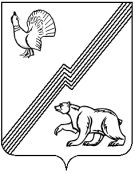 АДМИНИСТРАЦИЯ ГОРОДА ЮГОРСКАХанты-Мансийского автономного округа – Югры ПОСТАНОВЛЕНИЕот  30 января 2019 года  										№ 217О внесении изменений в постановление администрации города Югорска от 01.06.2016 № 1214 «Об обеспечении питанием обучающихсямуниципальных общеобразовательных организаций и частных общеобразовательных организаций города Югорска»В соответствии с постановлением Правительства Ханты-Мансийского автономного округа - Югры от 05.10.2018 № 338-п «О государственной программе Ханты-Мансийского автономного округа - Югры «Развитие образования», муниципальной программой города Югорска «Развитие образования», утвержденной постановлением администрации города Югорска от 30.10.2018 № 3004:Внести в постановление администрации города Югорска от 01.06.2016 № 1214 «Об обеспечении питанием обучающихся муниципальных общеобразовательных организаций и  частных общеобразовательных организаций города Югорска» (с изменениями от 24.07.2018              № 2075) следующие изменения:Подпункт 1.2 пункта 1 признать утратившим силу.Приложение 1 изложить в новой редакции (приложение).Приложение 2 признать утратившим силу.В приложении 3:Абзац третий пункта 2 изложить в следующей редакции:«субсидия - бюджетные ассигнования, полученные из бюджета Ханты-Мансийского автономного округа – Югры (далее – автономный округ) в качестве субвенций на социальную поддержку отдельным категориям обучающихся в виде предоставления двухразового питания и субсидии предоставляемой из бюджета города Югорска, на осуществление финансового обеспечения мероприятий по организации одноразового питания (завтрак) обучающихся                     в пределах средств, предусмотренных на соответствующий финансовый год для предоставления получателю субсидии на безвозмездной и безвозвратной основе в целях обеспечения организации питания обучающихся в учебное время по месту нахождения образовательной организации.».Подпункт 2 пункта 3 изложить в следующей редакции:«2) осуществление финансового обеспечения мероприятий по организации одноразового питания (завтрак) обучающихся получателя субсидии (далее – финансовое обеспечение).».Пункт 8 дополнить абзацем вторым следующего содержания:«Условием предоставления субсидии является отсутствие у получателя субсидии просроченной (неурегулированной) задолженности по денежным обязательствам перед автономным округом, городом Югорском (за исключением случаев, установленных Правительством автономного округа, администрацией города Югорска.».Подпункт 4 пункта 13 изложить в следующей редакции:«4) непредставления (предоставления не в полном объеме ) документов, указанных                   в пункте 9 настоящего Порядка;».В пункте 14:1.4.5.1. Абзац третий исключить.1.4.5.2. Абзац четвертый изложить в следующей редакции:«Субсидия перечисляется Управлением образования на счет получателя субсидии ежемесячно на основании заявки на финансирование, представляемой в срок до 20-го числа месяца, предшествующего месяцу, в котором будет осуществляться финансирование.».Пункт 16 изложить в следующей редакции:«16. Объем субсидии устанавливается в соответствии с Законом Ханты-Мансийского автономного округа - Югры от 30.01.2016 № 4-оз «О регулировании отдельных отношений                   в сфере организации обеспечения питанием обучающихся в государственных образовательных организациях, частных профессиональных образовательных организациях, муниципальных общеобразовательных организациях, частных общеобразовательных организациях, расположенных в Ханты-Мансийском автономном округе – Югре», постановлением Правительства Ханты-Мансийского автономного округа – Югры от 04.03.2016 № 59-п                       «Об обеспечении питанием обучающихся в образовательных организациях                                           в Ханты-Мансийском автономном округе – Югре», Порядком обеспечения питанием обучающихся муниципальных общеобразовательных организаций и частных общеобразовательных организаций, утвержденным настоящим постановлением в размере:- 131 рубль в день на одного обучающегося, которому за счет средств субвенции автономного округа предоставляется социальная поддержка в виде предоставления двухразового питания.При привлечении организации общественного питания, для организации питания                      в образовательной организации, размер торговой наценки на услуги устанавливается равной 1,6. В случае организации питания образовательной организацией самостоятельно торговая наценка не применяется;  - 44 рубля в день на одного обучающегося, которому предоставляется за счет бюджета города Югорска финансовое обеспечение мероприятия по организации одноразового питания (завтрак).».1.4.7. Подпункты 1, 2, 5 пункта 17 изложить в следующей редакции:«1) отсутствие задолженности по уплате налогов, сборов, страховых взносов, пеней, штрафов, процентов, подлежащих уплате в соответствии с законодательством Российской Федерации о налогах и сборах;2) отсутствие просроченной задолженности по возврату в бюджет автономного округа, бюджет города Югорска субсидий, бюджетных инвестиций, предоставленных в том числе                   в соответствии с иными правовыми актами, и иная просроченная задолженность перед бюджетом автономного округа, бюджетом города Югорска;5) получатели субсидий не должны получать средства из бюджета автономного округа, бюджета города Югорска в соответствии с иными нормативными правовыми актами, муниципальными правовыми актами города Югорска на цели, указанные в пункте 3 настоящего Порядка.».1.4.8. Пункт 18 изложить в следующей редакции:«18. Получателю субсидии устанавливаются следующие показатели результативности при осуществлении организации питания в образовательной организации: отсутствие обоснованных жалоб со стороны родительской и педагогической общественности по организации питания; отсутствие предписаний надзорных органов по организации питания обучающихся в  образовательной организации; увеличение числа обучающихся, получающих питание за счет средств родительской платы.Главный распорядитель устанавливает в соглашении о предоставлении субсидии показатели результативности для образовательной организации, установленные подпунктами  1-3 настоящего пункта.».1.4.9. Пункт 19 изложить в следующей редакции:«19. Перечисление субсидии осуществляется главным распорядителем в соответствии               с объемами и сроками, установленными соглашением, на расчетный счет, открытый получателем субсидии в кредитных организациях в соответствии с требованиями, установленными законодательством Российской Федерации.».1.4.10. Пункт 26 изложить в следующей редакции:«26. Ежеквартально, в срок до 5 числа следующего за отчетным периодом месяца получатель субсидии предоставляет главному распорядителю отчет о достижении показателей результативности, определенных пунктом 18 настоящего Порядка.».1.4.11. Абзац первый пункта 28 изложить в следующей редакции:«28. Главным распорядителем как получателем бюджетных средств и органами муниципального финансового контроля осуществляется обязательная проверка соблюдения получателем субсидии условий, целей и порядка представления субсидии.».1.4.12. В пункте 29 слова «и субсидий из бюджета Ханты-Мансийского автономного округа - Югры» заменить словами «автономного округа».1.4.13. Пункт 32 дополнить подпунктом 6 следующего содержания:«6) недостижение показателей, указанных в пункте 18 настоящего Порядка».Абзац третий пункта 8 приложения к Порядку предоставления субсидии частным общеобразовательным организациям города Югорска на обеспечение питанием обучающихся изложить в следующей редакции:«- осуществление финансового обеспечения мероприятий по организации одноразового питания (завтрак) обучающихся (приложение).».2. Опубликовать постановление в официальном печатном издании города Югорска                 и разместить на официальном сайте органов местного самоуправления города Югорска.3. Настоящее постановление вступает в силу после его официального опубликования.Исполняющий обязанностиглавы города Югорска                                                                                                       С.Д. ГолинПриложениек постановлениюадминистрации города Югорскаот   30 января 2019 года   №  217Приложение 1к постановлениюадминистрации города Югорскаот   01 июня 2016 года   №  1214Порядок обеспечения питанием обучающихся муниципальных общеобразовательных организаций и частных общеобразовательных организаций города Югорска1. Общие положения1.1. Настоящий Порядок определяет правила обеспечения питанием обучающихся                по очной форме в муниципальных общеобразовательных организациях и частных общеобразовательных организациях города Югорска (далее – Порядок, образовательные организации).1.2. Организация питания обучающихся возлагается на образовательные организации              и осуществляется в соответствии с действующим законодательством Российской Федерации.1.3. Порядок применяется в случаях организации: 1) двухразового питания (завтрак и обед) отдельной категории обучающихся, которым предоставляется социальная поддержка, в том числе: детей-сирот и детей, оставшихся без попечения родителей, лиц из числа детей-сирот и детей, оставшихся без попечения родителей, детей из многодетных семей, детей из малоимущих семей, обучающихся с ограниченными возможностями здоровья; 2) одноразового питания (завтрак) обучающихся, не указанных в подпункте 1 настоящего пункта. 1.4. Организация по обеспечению питанием обучающихся по очной форме в учебное время осуществляется образовательными организациями самостоятельно либо путем привлечения юридических лиц, осуществляющих деятельность в сфере общественного питания, независимо от их организационно-правовых форм, или индивидуальных предпринимателей, осуществляющих деятельность в сфере общественного питания                   (далее - организация общественного питания). Определение организации общественного питания для муниципальных образовательных организаций, осуществляется в соответствии с федеральным законодательством в сфере закупок, товаров, работ, услуг для обеспечения государственных и муниципальных нужд,                     в результате конкурентных способов определения поставщиков.1.5. Финансовое обеспечение организации питания обучающихся осуществляется за счет средств бюджета Ханты-Мансийского автономного округа – Югры (далее – автономный округ), бюджета города Югорска, средств родителей (законных представителей) обучающихся                (далее – родительская плата), иных источников, не запрещенных законодательством.  1.6. Обеспечение питанием всех категорий обучающихся, указанных в пункте 1.3 настоящего Порядка, осуществляется на основании заявления одного из родителей (законных представителей) обучающегося по форме, установленной локальным правовым актом образовательной организации.В заявлении родитель (законный представитель) указывает период в течение учебного года, на который обучающийся должен быть обеспечен питанием, основание для оказания социальной поддержки в виде предоставления питания (при наличии) и подтверждает свое согласие с порядком обеспечения питанием в данной образовательной организации, установленным локальным правовым актом образовательной организации.1.7. Образовательные организации при обеспечении питанием обучающихся самостоятельно осуществляют закупку продовольственного сырья, приготовление блюд,                   их хранение и реализацию в строгом соответствии с требованиями действующих государственных санитарно-эпидемиологических правил и нормативов, контроль за качеством и безопасностью питания обучающихся.Для муниципальных образовательных организаций приобретение продуктов питания осуществляется в соответствии с федеральным законодательством в сфере закупок, товаров, работ, услуг для обеспечения государственных и муниципальных нужд.1.8. Медицинский работник осуществляет контроль за организацией питания                              в соответствии с требованиями действующих государственных санитарно-эпидемиологических правил и нормативов.1.9. При обеспечении питанием обучающихся путем привлечения организаций общественного питания:1) образовательная организация обеспечивает питанием обучающихся, в части:- своевременного перечисления денежных средств в организации общественного питания за оказанную услугу по организации питания;- выделения помещения для приема пищи (обеденного зала) в соответствии                             с требованиями действующих санитарных норм и правил; - проведения профилактических осмотров технологического оборудования;- постоянного пополнения пищеблока всем необходимым инвентарем, посудой                        в соответствии с требованиями действующих санитарных норм и правил; - контроля работы организации общественного питания по обеспечению обучающихся питанием в целях охраны и укрепления здоровья обучающихся;- предоставления отчетности по использованию субвенции и субсидии в Управление образования администрации города Югорска (далее - Управление образования);- ежедневного учета обучающихся, получающих питание;- контроля посещения обучающимися обеденного зала, получения питания и учета количества фактически отпущенных порций;2) организация общественного питания организует питание обучающихся в части закупки продовольственного сырья, приготовления блюд, их хранения и реализации в строгом соответствии требованиям действующих государственных санитарно-эпидемиологических правил и нормативов, а также контроля за качеством и безопасностью питания обучающихся.1.10. Ответственность за организацию питания в образовательных организациях,  использование средств бюджета города Югорска, предусмотренных на организацию питания обучающихся, возлагается на руководителей образовательных организаций, организации общественного питания.Организация двухразового питания (завтрак и обед) отдельной категории обучающихся2.1. Финансовое обеспечение организации двухразового питания (завтрак и обед)  отдельной категории обучающихся, указанных в подпункте 1 пункта 1.3 настоящего Порядка осуществляется в виде социальной поддержки за счет средств автономного округа организации двухразового питания (завтрак и обед) (далее - субвенция).2.2. Основаниями предоставления социальной поддержки обучающимся являются:- сведения, предоставленные казенным учреждением Ханты-Мансийского автономного округа – Югры «Центр социальных выплат» филиала в городе Югорске, в порядке межведомственного информационного взаимодействия либо по запросу руководителя образовательной организации - для обучающихся из многодетных семей и малоимущих семей;- сведения, предоставленные отделом опеки и попечительства администрации города Югорска, по запросу руководителя образовательной организации о получении государственной поддержки детьми-сиротами и детьми, оставшимся без попечения родителей, лицами из числа детей-сирот и детей, оставшихся без попечения родителей;- заключение психолого-медико-педагогической комиссии о признании ребенка обучающимся с ограниченными возможностями здоровья - для обучающихся с ограниченными возможностями здоровья.3. Организация одноразового питания (завтрак) обучающихся 3.1. Организации одноразового питания (завтрак) обучающихся осуществляется за счет средств бюджета города Югорска и средств родительской платы.3.2. Средства бюджета города Югорска на финансовое обеспечение мероприятий                      по организации одноразового питания (завтрак) обучающихся направляются на приобретение продуктов питания и затраты на приготовление и раздачу пищи в соответствии с приложением к настоящему Порядку.3.3. Средства родительской платы направляются на приобретение продуктов питания.3.4. Размер средств бюджета города Югорска на финансовое обеспечение мероприятий по организации питания составляет 44 рубля в день на одного обучающегося.3.5. Финансовое обеспечение мероприятий по организации питания за счет средств бюджета города Югорска осуществляется при условии заключения родителем обучающегося договора с образовательной организацией о внесении родительской платы за организацию одноразового питания (завтрак) обучающегося. 3.6. Стоимость одноразового питания (завтрак) складывается из цен проведенных закупок продуктов питания в соответствии с утвержденным меню, согласованным                                    с Территориальным отделом Управления Роспотребнадзора в городе Югорске и Советском районе и наценки на продукцию собственного производства для организации одноразового питания (завтрак).3.7. Размер наценки на продукцию собственного производства для организации одноразового питания (завтрак) устанавливается постановлением администрации города Югорска.3.8. Стоимость одноразового питания (завтрак) устанавливается локальным правовым актом образовательной организации дважды в год по результатам проведенных закупок продуктов питания на период январь – июнь, сентябрь – декабрь.3.9. Размер родительской платы за одноразовое питание (завтрак) обучающихся, определяется, как разница стоимости одноразового питания (завтрак) и размера финансового обеспечения мероприятий по организации питания за счет средств бюджета города Югорска                 и устанавливается локальным правовым актом образовательной организации.Распределение средств, предоставляемых образовательным организациям на обеспечение питанием обучающихсяРаспределение средств, предоставляемых образовательным организациям                       на обеспечение питанием обучающихся осуществляется Управлением образования                               в соответствии с количеством обучающихся, которым предоставляется социальная поддержка               в виде двухразового питания (завтрак и обед) и заключенными договорами с родителями обучающихся на предоставление одноразового питания (завтрак) (далее – субсидия).Средства бюджета города Югорска на финансовое обеспечение мероприятий                 по организации питания предоставляются образовательной организации при выполнении условия внесения родителем родительской платы за организацию одноразового питания (завтрак) обучающихся.Субсидия перечисляется Управлением образования на основании заявки                         от образовательной организации на финансирование, ежемесячно представляемой в срок                     до 20-го числа месяца, предшествующего месяцу, в котором будет осуществляться финансирование.4.4. Субсидия частной общеобразовательной организации предоставляется на основании заключенного соглашения с Управлением образования о предоставлении субсидии                               на организацию питания обучающихся в соответствии с порядком, определенным настоящим постановлением.4.5. Образовательная организация предоставляет в Управление образования отчеты                об использовании предоставленной субсидии по форме и в сроки, установленные им.Приложение к Порядку обеспечения питанием обучающихсямуниципальных общеобразовательных организаций и частных общеобразовательных организацийгорода ЮгорскаНаправление средств бюджета города Югорска на финансовое обеспечение мероприятий по организации одноразового питания (завтрак) обучающихся1. Сырьевая себестоимость продуктов.2. Затраты на приготовление и раздачу пищи, в том числе:амортизационные отчисления;приобретение расходных материалов (моющие, чистящие средства и т.п.);приобретение столово-кухонной посуды;приобретение инвентаря;приобретение спецодежды и обуви;складские и транспортные расходы;затраты на соблюдение санитарно-эпидемиологических требований, проведение медосмотров персонала, гигиеническое обучение, противопожарных норм, требование техники безопасности;затраты на производственный контроль, в том числе на проведение лабораторных исследований безопасности и качества пищевых продуктов, включая их идентификацию, готовых блюд, санитарного состояния объектов пищеблока и т.д.;техническое обслуживание и ремонт оборудования пищеблока;коммунальные услуги для пищеблоков образовательных учреждений;капитальный ремонт помещений пищеблоков;текущий ремонт помещений пищеблоков;затраты на подготовку, повышение квалификации и (или) переподготовку персонала столовых, административно-управленческого персонала;затраты на аренду, содержание зданий, помещений, оборудования;затраты на хранение сырья и полуфабрикатов;затраты на тару.